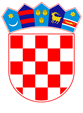 VLADA REPUBLIKE HRVATSKEZagreb, 18. siječnja 2021.Banski dvori | Trg Sv. Marka 2  | 10000 Zagreb | tel. 01 4569 222 | vlada.gov.hrPRIJEDLOGNa temelju članka 8. i 31. stavka 2. Zakona o Vladi Republike Hrvatske („Narodne novine“, br. 150/11, 119/14, 93/16 i 116/18) Vlada Republike Hrvatske je na sjednici održanoj ___________donijelaO D L U K Uo davanju suglasnosti Ministarstvu poljoprivrede za poduzimanje izvanredne mjere pomoći za ublažavanje posljedica šteta od potresa nastalih na području Sisačko – moslavačke, Zagrebačke i Karlovačke županije– nabava stočne hrane za hranidbu stokeI.Daje se suglasnost Ministarstvu poljoprivrede za poduzimanje izvanredne mjere pomoći za ublažavanje posljedica šteta od potresa nastalih na području Sisačko – moslavačke, Zagrebačke i Karlovačke županije   za koje je Vlada Republike Hrvatske na sjednici održanoj 4. siječnja 2021. donijela Odluku o proglašenju katastrofe na području pogođenom potresom (“Narodne novine”, broj 1/21).II.Izvanredna mjera pomoći  odnosi se na nabavu stočne hrane za hranidbu stoke - goveda, svinja, kopitara, ovaca, koza i peradi u brašnastom obliku, sukladno potrebama utvrđenim od strane stručnih službi Ministarstva poljoprivrede. III.Stočna hrana za hranidbu stoke dodijelit će se poljoprivrednicima koji se bave stočarskom proizvodnjom na području Sisačko – moslavačke, Zagrebačke i Karlovačke županije  u svrhu osiguranja kontinuirane provedbe tehnoloških postupaka uzgoja stoke, poslovanja i održavanja razine dobrobiti domaćih životinja na području pogođenom potresom. IV.Financijska sredstva za provedbu ove Odluke osigurana su u financijskom planu Ministarstva poljoprivrede za 2021. godinu na proračunskoj aktivnosti A865010 – Razvoj stočarske proizvodnje i upravljanje registrima, izvor 11 - opći prihodi i primici  u iznosu od 1.500.000,00 kuna.V.Zadužuje se Ministarstvo poljoprivrede za provedbu ove Odluke provesti otvoreni postupak javne nabave. VI.Ova Odluka stupa na snagu danom donošenja, a objavit će se u »Narodnim novinama«.KLASA:URBROJ:Zagreb,                                                                                                      PREDSJEDNIK                                                                                  mr. sc. Andrej PlenkovićOBRAZLOŽENJEPodručje Sisačko-moslavačke, Zagrebačke i Karlovačke županije je 29. prosinca 2020. godine pogodio niz razornih potresa koji su izazvali znatnu materijalnu štetu na objektima za uzgoj stoke i skladištenje krme za hranidbu stoke. Potresi su, osim velike materijalne štete na objektima za uzgoj stoke, uzrokovali i značajne poremećaje u uzgoju, hranidbi, smještaju i očuvanju zdravlja domaćih životinja te su znatno otežali brigu o domaćim životinjama. Izvanrednom mjerom pomoći osigurava se  nesmetana hranidba stoke na području Sisačko-moslavačke, Zagrebačke i Karlovačke županije u svrhu osiguravanja nastavka stočarske proizvodnje, stvaranje prihvatljivih tehnoloških uvjeta za uzgoj, očuvanje zdravlja stoke i provedbu mjera dobrobiti domaćih životinja. Ministarstvo poljoprivrede će sredstva za provedbu ove Odluke koristiti za potrebe opskrbe stočnom hranom na  potresom pogođenom području Sisačko-moslavačke, Zagrebačke i Karlovačke županije, sukladno potrebama koje će utvrditi stručne službe Ministarstva poljoprivrede. Na temelju dosadašnjih spoznaja stručnih službi Ministarstva poljoprivrede najveći problem u hranidbi je nedostatak koncentratnih krmiva i krmnih smjesa koje su nakon urušavanja objekta – spremnika za stočnu hranu ostali izložene vlazi i drugim štetnim čimbenicima. Iz tog razloga izvanredna mjera pomoći odnosi se na nabavu stočne hrane za hranidbu stoke - goveda, svinja, kopitara, ovaca, koza i peradi u brašnastom obliku, u ukupnoj količini od 621500 kg i to:kukuruza u količini od 220000 kgzobi u količini od 20000 kgstočnog ječma u količini od 20000 kgpšenice u količini od 20000 kgsmjese za mliječne krave s 19% sirovih proteina u količini od 85000 kgsmjese za telad s 18% sirovih proteina u količini od 30000 kgsmjese za junad s 14% sirovih proteina u količini od 95000 kgsmjese za suprasne krmače u količini od 10000 kgsmjese za dojne krmače u količini od 13000 kgsmjese starter za svinje u količini od 15000 kgsmjese grover za svinje u količini od 15000 kgsmjese za tov svinja do 60 kg (ST1)  u količini od 23000 kgsmjese za tov svinja preko 60 kg (ST2 ) u količini od 30000 kgsmjese za kokoši nesilice u količini od 10000 kgsmjese za brojlere u količini od 10000 kgsmjese za ovce i koze u količini od 5000 kg ismjese za janjad i jarad u količini od 500 kg.Ovom izvanrednom mjerom pomoći osigurati će se hranidba 1800 goveda, 3500 svinja, 500 ovaca i koza, 10000 peradi i 1000 konja, svih dobnih i spolnih kategorija u razdoblju od najmanje 30 dana.  PREDLAGATELJ:Ministarstvo poljoprivredePREDMET:Prijedlog odluke o davanju suglasnosti Ministarstvu poljoprivrede za poduzimanje izvanredne mjere pomoći za ublažavanje posljedica šteta od potresa nastalih na području Sisačko – moslavačke, Zagrebačke i Karlovačke županije– nabava stočne hrane za hranidbu stoke 